BIO BW 2-13What do each of the following do: autosomes and sex chromosomes?Autosomes- everything else or normal proteinsSex chromosomes- genderIn humans, ____________ creates 2 cells with _____ chromosomes.Mitosis, 23			c. meiosis, 23Mitosis, 46			d. meiosis, 462-14Define bioethics.The rules/principles that says whether something is good or badWhich best describes how enzymes function in the body?Enzymes are converted into products by the reactions they catalyzeEnzymes lower the activation energy of reactionsOne enzyme can catalyze many different reactionsAn enzyme is used once and then destroyed by the cell2-15 2-16Who came up with binomial nomenclature?Carl LinnaeusWhich of the following is a nucleotide? Letter C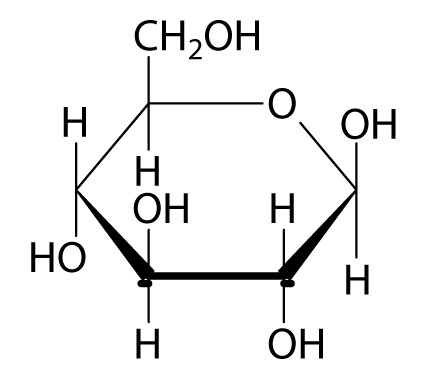 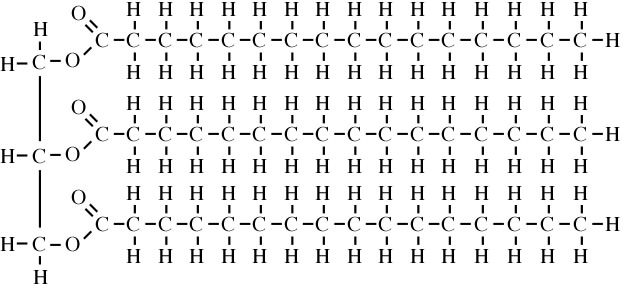 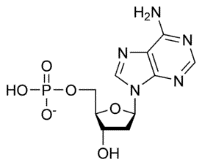 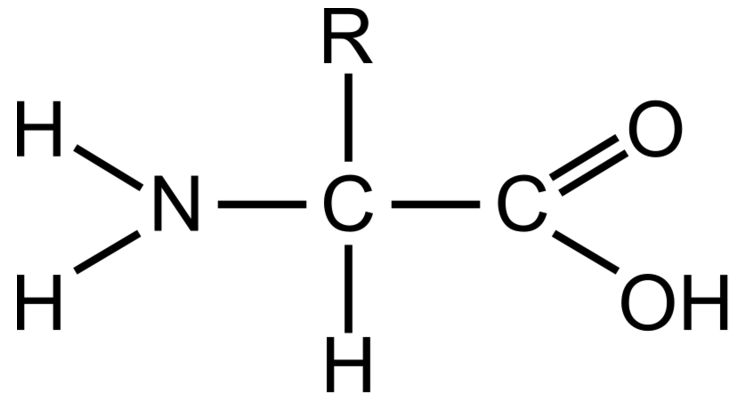 2-17Give one example of evolution in your lifetimes (hint: think about medicine). Antibiotic resistanceWhich of the following would turn purple in a test? Letter D